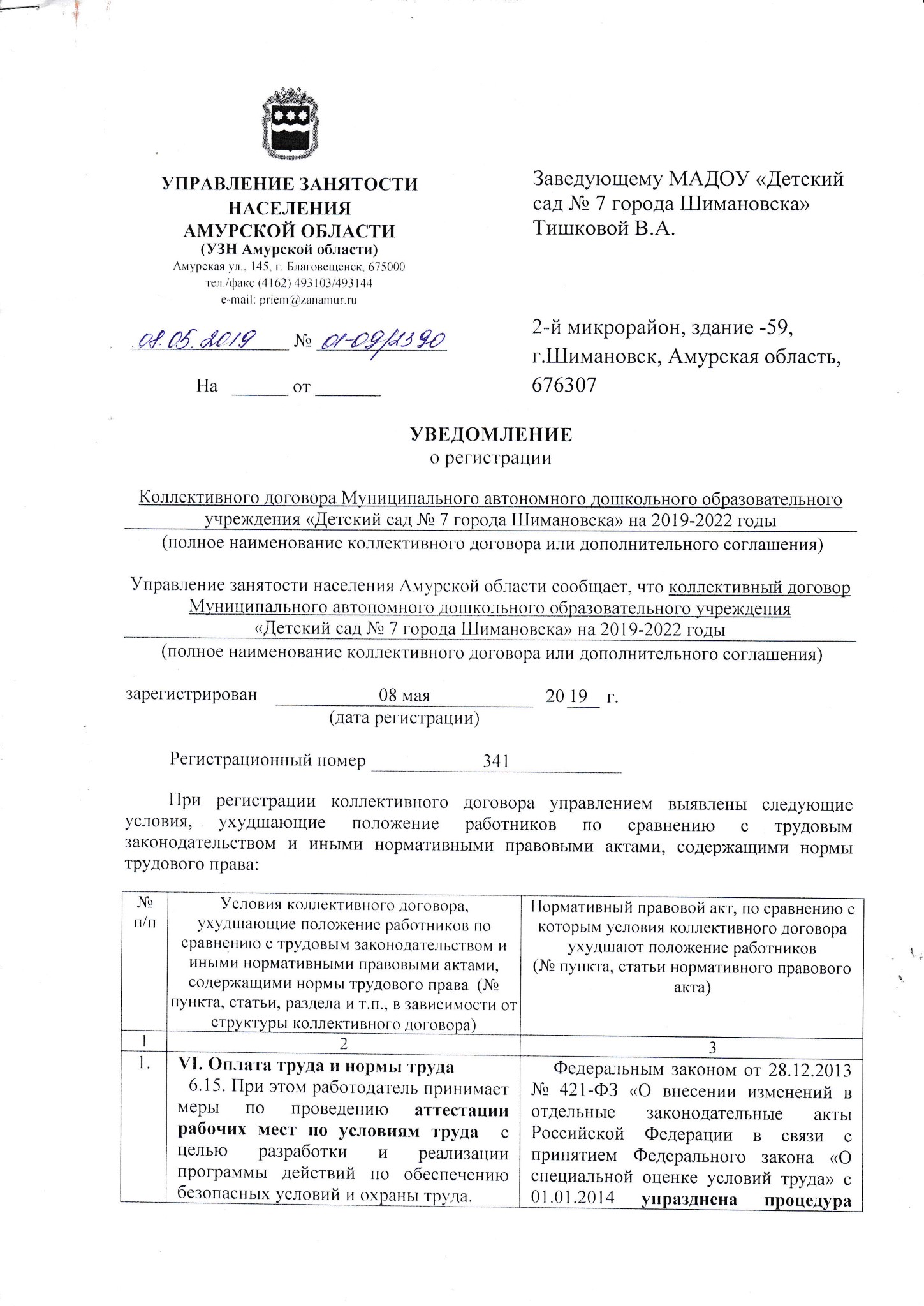 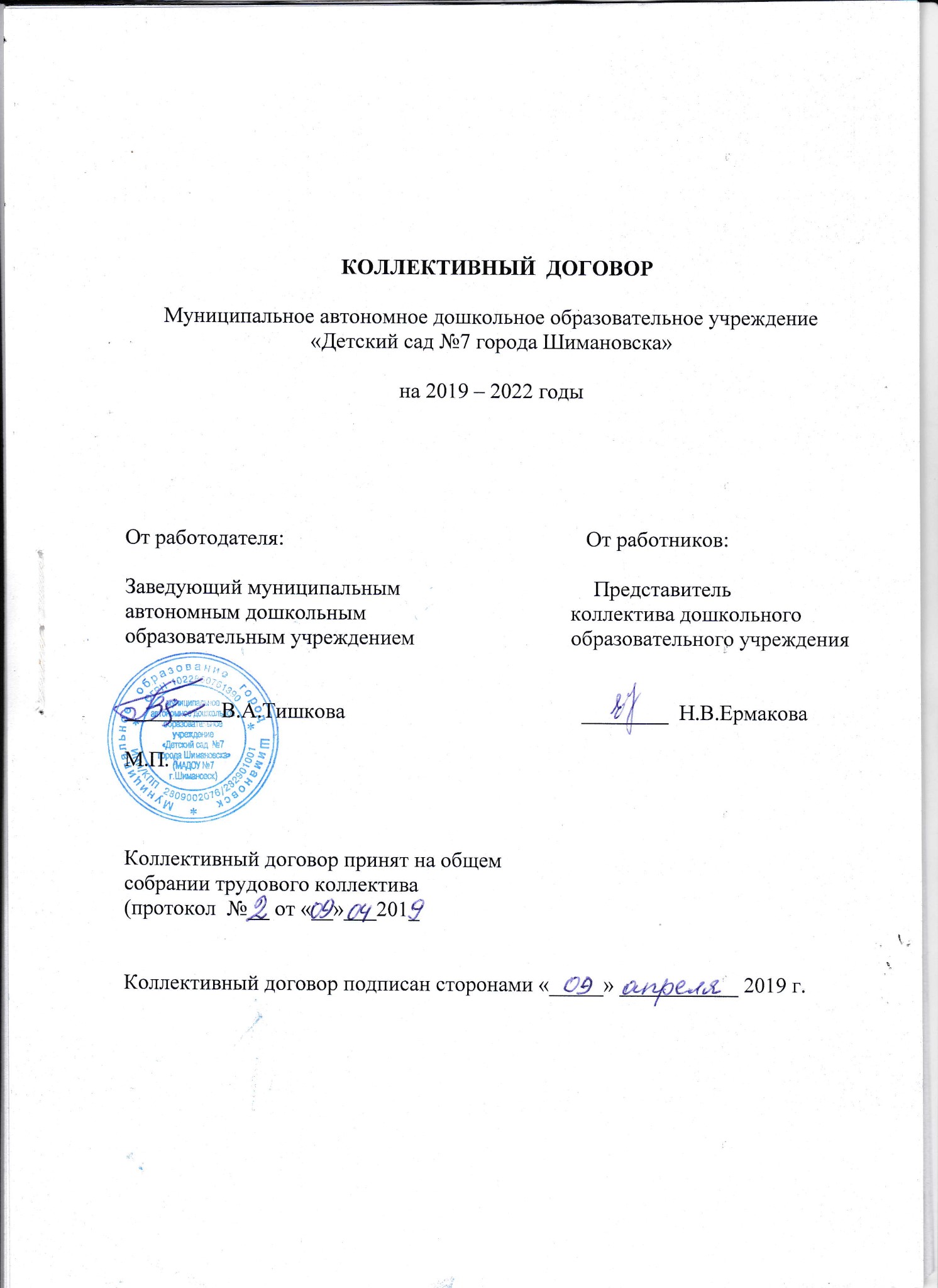   КОЛЛЕКТИВНЫЙ  ДОГОВОРМуниципальное автономное дошкольное образовательное учреждение«Детский сад №7 города Шимановска»на 2019 – 2022 годыОт работодателя:                                                        От работников:Заведующий муниципальным                                    Представительавтономным дошкольным                                      коллектива дошкольногообразовательным учреждением		            образовательного учреждения_________В.А.Тишкова                                            ________  Н.В.ЕрмаковаМ.П.                                                                        Коллективный договор принят на общемсобрании трудового коллектива(протокол  №__ от «__»___201_Коллективный договор подписан сторонами «_____» ___________ 2019 г.1. ОБЩИЕ ПОЛОЖЕНИЯ1.1. Настоящий коллективный договор (далее Договор) является правовым актом, регулирующим социально-трудовые отношения в муниципальном автономном дошкольном образовательном учреждении «Детский сад №7 города Шимановска» и заключенный между работниками и работодателем в лице их представителей.1.2.	Сторонами коллективного договора являются:Муниципальное автономное дошкольное образовательное учреждение «Детский сад №7 города Шимановска». Сокращенное наименование (МАДОУ №7г.Шимановск) в лице заведующегоТишковой Веры Антоновны, именуемого далее «Работодатель»Работники дошкольного учреждения, интересы которых представляет  выборный орган трудового коллектива муниципального автономного дошкольного образовательного учреждения «Детский сад №7 города Шимановска» в лице их представителя – Ермаковой Наталии Валерьевны1.3. Настоящий коллективный договор заключен сроком на три года и вступает в силу с момента его подписания сторонами.1.4. Действие настоящего коллективного договора распространяется на всех работников дошкольного образовательного учреждения.            1.5. Стороны договорились, что текст коллективного договора должен быть доведен работодателем до сведения работников в течение 7 дней после его подписания.1.6. Стороны признавая принципы социального партнерства, обязуются:           Работодатель:- признавать выборный орган трудового коллектива единственным представителем трудового коллектива, ведущим коллективные переговоры при подготовке и заключения коллективного договора, представляющим интересы работников в области труда и связанных с трудом иных социально-экономических отношений: вопросов оплаты труда, продолжительности рабочего времени, условий охраны труда, предоставления отпусков, социально-бытовых льгот и гарантий членам коллектива;- соблюдать условия данного договора и выполнять его положения;- знакомить с коллективным договором, другими локальными нормативными актами, принятыми в соответствии с его полномочиями, всех работников учреждения, а также всех вновь поступающих работников при их приеме на работу, обеспечивать гласность содержания и выполнения условий коллективного договора (путем проведения собраний трудового коллектива, конференций, отчетов ответственных работников, через информационные стенды, ведомственную печать и др);- обеспечивать условия для повышения квалификации и переподготовки педагогических работников;- предоставлять трудовому коллективу о соответствующих государственных программах, затрагивающих социально-трудовые права работников и (или) влияющих на социально-экономическое положение;- обеспечивать участие представителей трудового коллектива в составе аттестационной комиссии МАДОУ для аттестации педагогических работников.            Трудовой коллектив:- обеспечивать представительство и защиту социально-трудовых прав и интересов работников МАДОУ, затрагивающих социально-трудовые, экономические права и профессиональные интересы работников, в том числе, в области оплаты труда, социально-трудовых гарантий;- осуществлять контроль за соблюдением работодателем трудового законодательства и иных нормативных актов, содержащих нормы трудового права;- содействовать эффективной работе учреждения;- осуществлять представительство интересов работников при их обращениях в комиссию по трудовым спорам (далее – КТС) и судебные органы по вопросам защиты трудовых и социально-экономических интересов членов коллектива; - воздержаться от организации забастовок в период действия коллективного договора при условии выполнения работодателем принятых обязательств.1.7. Коллективный договор сохраняет свое действие в случае изменения наименования дошкольного образовательного учреждения, в том числе изменения типа дошкольного образовательного учреждения (казенное, бюджетное, автономное), расторжения трудового договора с руководителем дошкольного образовательного учреждения.1.8. При реорганизации (слиянии, присоединении, разделении, выделении, преобразовании) дошкольного образовательного учреждения коллективный договор сохраняет свое действие в течение всего срока проведения указанных мероприятий.1.11. При ликвидации дошкольного образовательного учреждения коллективный договор сохраняет свое действие в течение всего срока проведения ликвидации.1.12. В течение срока действия коллективного договора стороны вправе вносить в него дополнения и изменения на основе взаимной договоренности в порядке, установленном ТК РФ.1.13. В течение срока действия коллективного договора ни одна из сторон не вправе прекратить в одностороннем порядке выполнение принятых на себя обязательств.1.14. Пересмотр обязательств настоящего коллективного договора не может приводить к снижению уровня социально-экономического положения работников дошкольного образовательного учреждения.1.15. Все спорные вопросы по толкованию и реализации положений коллективного договора решаются сторонами.1.16.   Контролируют выполнение коллективного договора постоянно действующая двусторонняя комиссия, соответствующий центр занятости. Стороны дважды в год (раз в полугодие) отчитываются о выполненииколлективного договора на общем собрании (конференции) трудового коллектива.II. ТРУДОВЫЕ ОТНОШЕНИЯ2.1. Содержание трудового договора, порядок его заключения, изменения и расторжения определяются в соответствии с ТК РФ, другими законодательными и нормативными правовыми актами и не могут ухудшать положение работников по сравнению с действующим трудовым законодательством, а также отраслевым областным и районным соглашениями и настоящим коллективным договором.2.2. Трудовой договор  заключается с работником в письменной форме в двух экземплярах, каждый из которых подписывается работодателем и работником.Трудовой договор является основанием для издания приказа о приеме на работу. Приказ работодателя о приеме на работу объявлять работнику по подпись в трехдневный срок со дня фактического начала работы. По требованию работника выдать ему надлежаще заверенную копию указанного приказа (ст. 68 ТК РФ)2.3. При приеме на работу, до заключения трудового договора с работником, знакомить его под подпись:- с коллективным договором;- с Уставом дошкольного образовательного учреждения;- с Правилами внутреннего трудового распорядка;- с должностной инструкцией;- с инструкцией по охране труда;- иными локальными нормативными актами, действующими в дошкольном образовательном учреждении2.4.	Трудовой договор с работником, как правило, заключается на неопределенный срок.Срочный трудовой договор может заключаться по инициативе работодателя либо работника только в случаях, предусмотренных ст. 59 ТК РФ, либо иными федеральными законами, если трудовые отношения не могут быть установлены на неопределенный срок с учетом характера предстоящей работы или условий ее выполнения.2.5.  Содержание трудового договора, порядок заключения, изменения и расторжения определяются в соответствии с Трудовым кодексом Российской Федерации и с учетом примерной формы трудового договора с работником государственного учреждения (Приложение 3 к Программе поэтапного совершенствования системы оплаты труда в государственных (муниципальных) учреждений на 2012-2018 годы, утвержденной распоряжением Правительства Российской Федерации от 26 ноября 2012 года № 2190-р) (далее Программа)2.6   Работодатель в соответствии с Программой, а также с учетом рекомендаций по оформлению трудовых отношений с работником муниципального учреждения при введении эффективного контракта, утвержденных приказом Министерства труда и социальной защиты Российской Федерации от 26 апреля 2013 года № 167н «Об утверждении рекомендаций по оформлению трудовых отношений с работником государственного (муниципального) учреждения при введении эффективного контракта», в редакции приказа Минтруда России от20февраля 2014 года № 103н (зарегистрировано Минюстом России  15 мая 2014 года, регистрационный номер № 32284) обеспечивает заключение (оформление в письменной форме) с работником трудового договора, в котором конкретизированы его трудовые (должностные) обязанности, условия оплаты труда, показатели и критерии оценки эффективности деятельности для назначения стимулирующих выплат в зависимости от результатов труда и качества оказываемых государственных (муниципальных услуг, а также меры социальной поддержки, предусматривающих, в том числе, такие обязательные условия как:- размероклада, ставки заработной платы, конкретно установленный за исполнение работником трудовых (должностных) обязанностей определенной сложности (квалификации) за календарный месяц либо за установленную норму труда (норму часов педагогической работы в неделю (в год)за ставку заработной платы);- размеры выплат компенсационного характера (при выполнении работ с тяжелыми вредными и (или) опасными, иными особыми условиями труда, в условиях, отклоняющихся от нормальных условий труда, и др.);- размеры выплат стимулирующего характера (либо условия для их установлениясо ссылкой на локальный нормативный акт, регулирующий порядок осуществления выплат стимулирующего характера, если их размеры зависят от установленных в учреждении показателей и критериев); - а также условия о режиме рабочего времени и времени отдыха, и др. (Приложение №1)2.7 Условия трудового договора снижающие уровень прав и гарантий работника, установленный трудовым законодательством, Соглашением, иными соглашениями и коллективным договором, являются не действительными и применяться не могут.2.8. Работодатель и работники обязуются выполнять условия заключенного трудового договора. В связи с этим работодатель не вправе требовать от работника выполнения работы, не обусловленной трудовым договором. Перевод на другую работу без согласия работника допускается лишь в случаях, указанных в законодательстве.2.9. Перевод работника на другую работу по инициативе работодателя допускается только с письменного согласия работника (ст. 72 ТК РФ).2.10. Временные переводы, производимые работодателем по производственной необходимости, осуществляются в случаях и в порядке, предусмотренных  ст.72.2. ТК РФ.2.11. Прекращение трудового договора с работником может производиться только по основаниям, предусмотренным ТК РФ (ст.ст.77, 336 ТК РФ и др.).III. Профессиональная подготовка, переподготовка и повышение квалификации работников3. Стороны пришли к соглашению в том, что:3.1. Работодатель определяет необходимость профессиональной подготовки и переподготовки кадров для нужд образовательного учреждения.3.2. Работодатель по согласованию с выборным органом трудового коллектива определяет формы профессиональной подготовки, переподготовки и повышения квалификации работников, перечень необходимых профессий и специальностей на каждый календарный год с учетом перспектив развития образовательного учреждения.4.  Работодатель обязуется:4.1. Организовывать профессиональную подготовку, переподготовку и повышение квалификации работников.4.2. Содействовать повышению квалификации педагогических работников не реже чем один раз в три года.4.3. В случае направления работника для повышения квалификации сохранять за ним место работы (должность), среднюю заработную плату по основному месту работы и, если работник направляется для повышения квалификации в другую местность, оплатить ему командировочные расходы (суточные, проезд к месту обучения и обратно, проживание) в порядке и размерах, предусмотренных для лиц, направляемых в служебные командировки (ст. 187 ТК РФ).4.4. Предоставлять гарантии и компенсации работникам, совмещающим работу с успешным обучением в учреждениях высшего, среднего и начального профессионального образования при получении ими образования соответствующего уровня впервые в порядке, предусмотренном ст. 173—176 ТК РФ. Предоставлять гарантии и компенсации, предусмотренные ст. 173—176 ТК РФ, также работникам, получающим второе профессиональное образование соответствующего уровня в рамках прохождения профессиональной подготовки, переподготовки, повышения квалификации, обучения вторым профессиям (например, если обучение осуществляется по профилю деятельности образовательного учреждения, по направлению работодателя или органов управления образованием).4.5. Создавать условия для прохождения педагогическими работниками аттестации в соответствии с новым Порядком аттестации педагогических работников государственных и муниципальных дошкольных образовательных учреждений и по ее результатам устанавливать работникам соответствующую полученным квалификационным категориям оплату труда со дня вынесения решения аттестационной комиссией.4.6. Обеспечивать за счет средств дошкольного образовательного учреждения участие работников в аттестационных процедурах при аттестации с целью подтверждения  соответствия занимаемой должности, в т.ч. вне места проживания работника.IY. Высвобождение работников и содействие их трудоустройству4.1. Работодатель обязуется:4.2.При принятии решения о сокращении численности или штата работников  и возможном расторжении трудовых договоров с работниками работодатель в письменной форме сообщает об этом общему собранию работников не позднее чем за 2 месяца до начала проведения мероприятий.	В случае, если решение о сокращении численности или штата работников учреждения может привести к массовому увольнению работников, работодатель не позднее чем за 3 месяца до начала проведения соответствующих мероприятий представляет органу службы занятости и общему собранию трудового коллектива или иному представительному органу работников информацию о возможном массовом увольнении.								Уведомление должно содержать проекты приказов о сокращении численности или штатов, список сокращаемых должностей и работников, перечень вакансий, предполагаемые варианты трудоустройства.4.3. Предупреждать работников – членов трудового коллектива, о предстоящем увольнении по п.п.1, 2 части 1  ст.81 ТК РФ не менее чем за 3 месяца до предполагаемой даты увольнения.4.4. Производить увольнение членов трудового коллектива (п.п. 1, 2, ч. 1 ст. 81 ТК РФ) в связи с ликвидацией учреждения  и сокращением численности или штата работников с учетом мотивированного мнения (с предварительного согласия) выборного органа трудового коллектива (ст.82 ТК РФ).4.5. Стороны договорились, что при сокращении численности или штата работников учреждения преимущественное право в оставлении на работе предоставляется прежде всего работникам с более высокой производительностью труда и квалификацией. Под квалификацией понимается:- уровень образования, соответствующий профилю преподаваемых дисциплин,- опыт работы,- поощрения работника: наличие государственных и отраслевых наград и отсутствие действующих дисциплинарных взысканий, нарушений должностной инструкции,- регулярное повышение квалификации работником,- результаты участия в профессиональных конкурсах.Под более высокой квалификацией понимается наличие установленной квалификационной категории более высокого уровня и (или) наличие ученой степени или звания. 4.6. Стороны договорились, что помимо лиц, указанных в ст. 179 ТК РФ преимущественное право на оставление на работе при сокращении численности и (или) штата работников могут иметь также лица:-предпенсионного возраста (за два года до пенсии);-проработавшие в данном дошкольном образовательном учреждении свыше 10 лет;-одинокие родители (попечители), воспитывающие детей до 16-летнего возраста; -награжденные государственными наградами в связи с педагогической деятельностью; -молодые специалисты со стажем работы до двух лет.4.7. При сокращении численности или штата не допускается увольнение одновременно двух работников из одной семьи.4.8. При появлении новых рабочих мест, в том числе и на определенный срок, работодатель обеспечивает приоритет в приеме на работу работников, ранее высвобожденных из дошкольного образовательного учреждения в связи с сокращением численности или штата и добросовестно работающих в нем.4.9. Высвобождаемым работникам предоставляются гарантии и компенсации, предусмотренные действующим законодательством при сокращении численности или штата (ст. 178, 180 ТК РФ), а также преимущественное право приема на работу при появлении вакансий.Y. РАБОЧЕЕ ВРЕМЯ И  ВРЕМЯ ОТДЫХА.Стороны при регулировании вопросов рабочего времени и времени отдыха исходят из того, что:5.1. Режим труда и отдыха определяется Правилами внутреннего трудового распорядка, которые утверждаются работодателем с учетом мнения (по согласованию) выборного представителя трудового коллектива, а также условиями трудового договора. (Приложение 2).5.2. Для педагогических работников дошкольного образовательного учреждения устанавливается сокращенная продолжительность рабочего времени – не более 36 часов в неделю за ставку заработной платы.Для женщин, работающих в сельской местности, устанавливается 36-часовая рабочая неделя, если меньшая продолжительность не предусмотрена иными законодательными актами. При  этом заработная плата выплачивается в том же размере, что и при полной продолжительности еженедельной работы (постановление ВС РСФСР от 1.11.1990г. № 298/3-1).Конкретная продолжительность рабочего времени педагогических работников устанавливается с учетом нормы часов педагогической работы, установленных за ставку заработной платы, объемов учебной нагрузки, выполнения дополнительных обязанностей.              5.3. В учреждении  устанавливается 5-дневная рабочая неделя с двумя выходными днями - суббота и воскресенье. Продолжительность рабочего дня (смены) для воспитателей определяется из расчета 36 часов в неделю.Продолжительность    рабочего    дня    (смены)    для    руководящего, административно-хозяйственного, обслуживающего и учебно-вспомогательного персонала определяется из расчета 36-часовой рабочей недели в соответствии с графиком. Продолжительность    рабочего    дня    (смены)    для   сторожей определяется из расчета 40-часовой рабочей недели по норме часов в месяц в соответствии с графиком сменности в режиме гибкого рабочего времени. Учётный период – месяц. 5.4. Неполное рабочее время — неполный рабочий день или неполная рабочая неделя устанавливаются в следующих случаях:— по соглашению между работником и работодателем;— по просьбе беременной женщины, одного из родителей (опекуна, попечителя, законного представителя), имеющего ребенка в возрасте до 14 лет (ребенка-инвалида до 18 лет), а также лица, осуществляющего уход за больным членом семьи в соответствии с медицинским заключением.5.5. Графики работы отдельных категорий работников утверждаются заведующим дошкольным образовательным учреждением и предусматривают время начала и окончания работы, объявляются работнику под роспись и размещаются в доступном месте не позднее, чем за один месяц до введения их в действие.5.6. Работа в выходные и нерабочие праздничные дни запрещена. Привлечение работников дошкольного образовательного учреждения к работе в выходные и нерабочие праздничные дни допускается только в случае необходимости выполнения заранее непредвиденных работ, от срочного выполнения которых зависит в дальнейшем нормальная работа учреждения в целом.Привлечение работников в выходные и нерабочие праздничные дни без их согласия допускается в случаях, предусмотренных ст.113 ТК РФ.В других случаях привлечение к работе в выходные дни и праздничные нерабочие дни осуществляется с письменного согласия работника и с учетом мнения выборного органа трудового коллектива..Привлечение к работе в выходные и нерабочие праздничные дни инвалидов, женщин имеющих детей до 3-х лет, допускается с их согласия только при условии, если это не запрещено им по состоянию здоровья в соответствии с медицинским заключением. Привлечение работников к работе в выходные и нерабочие праздничные дни производится по письменному распоряжению работодателя.Работа в выходной и нерабочий праздничный день оплачивается в   двойном размере. По желанию работника ему может быть предоставлен другой день отдыха.5.7. В случаях, предусмотренных ст. 99 ТК РФ, работодатель может привлекать работников к сверхурочной работе, как с их письменного согласия, так и без их согласия с учетом ограничений и гарантий, предусмотренных для работников в возрасте до 18 лет, инвалидов, беременных женщин, женщин, имеющих детей в возрасте до трех лет.5.8. Продолжительность рабочего дня или смены, непосредственно предшествующих нерабочему праздничному дню, уменьшается на один час. В случае невозможности уменьшения продолжительности работы (смены) в предпраздничный день, переработка компенсируется работникам предоставлением дополнительного времени отдыха, или оплатой по нормам, установленным для сверхурочной работы.5.9. Ежегодный основной оплачиваемый отпуск предоставляется работникам дошкольного образовательного учреждения  продолжительностью 28 календарных дней и педагогическим работникам - 42 календарных дня.5.10. Очередность предоставления оплачиваемых отпусков определяется ежегодно в соответствии с графиком отпусков, утверждаемым работодателем с учетом мнения выборного органа первичной профсоюзной организации не позднее, чем за две недели до наступления календарного года.О времени начала отпуска работник должен быть извещен не позднее, чем за две недели до его начала.Продление, перенесение, разделение и отзыв из него производится с согласия работника в случаях, предусмотренных ст. 124—125 ТК РФ.Преимущественное право на очередной оплачиваемый отпуск в летнее время предоставляется женщинам с детьми до 14 лет. 5.11. Отзыв работника из отпуска допускается только с его согласия. Неиспользованная в связи с этим часть отпуска должна быть предоставлена по выбору работника в удобное для него время в течение текущего рабочего года или присоединена к отпуску за следующий рабочий год. Работодатель обязуется:5.1. Предоставлять ежегодный дополнительный оплачиваемый отпуск работникам:- занятым на работах с вредными и (или) опасными условиями труда в соответствии со ст. 117 ТК РФ - с ненормированным рабочим днем в соответствии со ст. 119 ТК РФ 5.2. Предоставлять работникам отпуск без сохранения  заработной платы (при наличии денежных средств – с сохранением денежных средств) в следующих случаях:- при рождении ребенка в семье -  до 2 календарных дней;- для сопровождения детей младшего школьного возраста 1 сентября в школу;- в связи с переездом на новое место жительства -  до 2 календарных дней;- для проводов детей в армию 1 календарных  дня;- в случае регистрации брака работника (детей работника) – до 3  календарных дней;- на похороны близких родственников -  3  календарных дня.5.3. Предоставлять педагогическим работникам не реже чем через каждые 10 лет непрерывной преподавательской работы длительный отпуск сроком до одного года в порядке и на условиях, определённых учредителем дошкольного образовательного учреждения.5.4. Запрещается не предоставление ежегодного оплачиваемого отпуска в течение двух лет подряд. 5.5. Разделение ежегодного оплачиваемого отпуска на части (одна из которых не может быть менее 14 календарных дней) допускается по письменному соглашению между работником и работодателем.5.6. При наличии у работника путевки на санаторно-курортное лечение по медицинским показаниям работодатель предоставляет работнику ежегодный оплачиваемый отпуск (часть отпуска) вне графика отпусков.5.7. Время перерыва для отдыха и питания, а также, графики сменности, работы в выходные и нерабочие праздничные дни устанавливаются Правилами внутреннего трудового распорядка.Время перерыва для отдыха и питания не должно быть менее 30 мин (ст. 108 ТК РФ).(Приложение № 3)YI. ОПЛАТА ТРУДА И НОРМЫ ТРУДА Стороны исходят из того, что:6.1. Заработная плата (оплата труда) – вознаграждение за труд в зависимости от квалификации работника, сложности, количества, качества и условий выполняемой работы, а также компенсационные выплаты (доплаты и надбавки компенсационного характера, в том числе за работу в условиях, отклоняющихся от нормальных) и стимулирующие выплаты (доплаты и надбавки стимулирующего характера, премии и иные поощрительные выплаты).6.2. Система оплаты труда работников производится в соответствии с законодательством РФ, правовыми актами Российской Федерации, Амурской области и органов местного самоуправления, Положением об оплате труда работников муниципального автономного дошкольного образовательного учреждения «Детский сад №7 города Шимановска» (Приложение № 4).6.3. Работодатель с учетом выборного органа трудового коллектива, разрабатывают Положение об оплате труда, которое является приложением к коллективному договору.6.4. Предусматривают в положении об оплате труда работников учреждения регулирование вопросов оплаты труда с учетом:- обеспечения зависимости заработной платы каждого работника от его квалификации, сложности выполняемой работы, количества и качества затраченного труда без ограничения ее максимальным размером;- обеспечения работодателем равной оплаты за труд равной ценности, а также недопущения какой бы то ни было дискриминации – различий, исключений и предпочтений, не связанных с деловыми качествами работников; формирования размеров окладов (должностных окладов), ставок заработной платы по одноименным  должностям работников (профессиям рабочих), включенным в один и тотже квалификационный уровень профессиональной квалификационной группы, не допуская установление различных размеров окладов (должностных окладов) ставок заработной платы, применение к ним понятия «минимальный», либо определение диапазонов размеров окладов (должностных окладов), ставок заработной платы;- существенной дифференциации в размерах оплаты труда педагогических работников, имеющих квалификационные категории, установленные по результатам аттестации, путем применения стимулирующих надбавок к заработной плате, исчисленных с учетом фактического объема педагогической работы6.6. Базовая часть фонда оплаты труда обеспечивает гарантированную заработную плату руководителя (заместителей руководителя), педагогического персонала, непосредственно осуществляющего учебно-воспитательный процесс (воспитатели) и младшего обслуживающего  (младшие воспитатели, повар,  рабочая по стирке и др.) персонала дошкольного образовательного учреждения и состоит из окладов (ставок) и компенсационных выплат.6.7. Руководитель МАДОУ формирует и утверждает штатное расписание МАДОУ в пределах базовой части фонда оплаты труда.6.8. Выплаты из стимулирующей части фонда оплаты труда работников осуществляются на основании Положения о распределении стимулирующего фонда оплаты труда педагогических работников МАДОУ №7  утвержденного приказом руководителя и согласованного с выборным органом трудового коллектива (Приложение № 5).6.9. Месячная заработная плата работника, полностью отработавшего за этот период норму рабочего времени и выполнившего нормы труда (трудовые обязанности), не может быть ниже минимального размера оплаты труда, установленного в Российской Федерации. В случае несоблюдения этого условия работнику выплачивается компенсация в размере, соответствующем указанной разнице. В случае, если работник находился на больничном, в ежегодном отпуске и т.п., оплата труда производится пропорционально отработанному работником времени из расчета минимального размера оплаты труда. Если работник трудится в режиме неполного рабочего времени, то оплата труда производится пропорционально отработанному работником времени из расчета минимального размера оплаты труда.6.10.  Выплата заработной платы за текущий месяц производится два раза в месяц: 25-го числа расчетного месяца (за первую половину месяца – в размере 30% зарплаты) и 10-го числа месяца, следующего за расчетным (окончательный расчет за месяц).6.11. В случаях, когда размер оплаты труда работника зависит от стажа, образования, квалификационной категории, государственных наград и (или) ведомственных знаков отличия, ученой степени, право на его изменение возникает в следующие сроки:при увеличении стажа педагогической работы, стажа работы по специальности – со дня достижения соответствующего стажа, если документы находятся в образовательном учреждении, или со дня представления документа о стаже, дающем право на повышение размера ставки (оклада) заработной платы;при получении образования или восстановлении документов об образовании – со дня представления соответствующего документа;при установлении квалификационной категории – со дня вынесения решения аттестационной комиссией.При присвоении почетного звания, награждения ведомственными знаками отличия – со дня присвоения, награжденияПри наступлении у работника права на изменение ставки (оклада) в период пребывания его в ежегодном или другом отпуске, а также в период его временной нетрудоспособности выплата заработной платы производится со дня окончания отпуска или временной нетрудоспособности.6.12.  Дошкольное образовательное учреждение вправе распоряжаться экономией фонда заработной платы, которая может быть использована на увеличение размеров доплат стимулирующего характера, премирование, оказание материальной помощи и другие выплаты.6.13. Работодатель обязуется при выплате заработной платы извещать каждого работника о составных частях заработной платы, причитающейся ему за соответствующий период, размерах и основаниях произведенных удержаний, а также об общей денежной сумме, подлежащей выплате.6.14. Стороны договорились в целях снижения социальной напряженности прилагать совместные усилия для обеспечения объективности и широкой гласности в вопросах, касающихся порядка установления и размеров оплаты труда.6.15. Оплата труда работников, занятых на тяжелых работах, работах с вредными и (или)  опасными и иными особыми условиями  труда, устанавливается в повышенном размере по сравнению со ставкой (окладом), установленными для различных видов работ с нормальными условиями труда, но не ниже размеров, установленных трудовым законодательством и иными нормативными правовыми актами, содержащими нормы трудового права.Работодатель с учетом мнения выборного органа трудового коллектива в порядке, предусмотренном статьей 372 ТК РФ для принятия локальных нормативных актов, устанавливает конкретные размеры доплат всем работникам, занятым на работах, предусмотренных указанными перечнями, если в установленном порядке не дано заключение о полном соответствии рабочего места, где выполняется работа, включенная в эти перечни, требованиям безопасности. При этом работодатель принимает меры по проведению аттестации рабочих мест по условиям труда с целью разработки и реализации программы действий по обеспечению безопасных условий и охраны труда.6.16.При проведении специальной оценки условий труда в целях реализации Федерального закона от 28 декабря 2013 года № 426-ФЗ «О специальной оценки условий труда», Федерального закона от 28 декабря 2013 года № 421-ФЗ «О внесении изменений в отдельные законодательные акты Российской Федерации в связи с принятием Федерального закона «О специальной оценке условий труда» (далее-Федеральный закон от 28 декабря 2013 года № 426-ФЗ) работникам, условия труда которых отнесены к вредным и (или) опасным по результатам специальной оценки условий труда, представляются гарантии и компенсации в размере и на условиях, предусмотренных статьями 92, 117 и 147 Трудового кодекса Российской Федерации.До проведения специальной оценки условий труда работодатель сохраняет:- выплаты работникам, занятым на работах, предусмотренных Перечнями работ с опасными (особо опасными), вредными (особо вредными) и тяжелыми (особо тяжелыми) условиями труда, на которых устанавливаются доплаты до 12 процентов или до 24 процентов, утвержденными приказом Гособразования СССР от 20 августа 1990 года № 579, или аналогичными Перечнями, утвержденными приказом Министерства науки, высшей школы и технической политики Российской Федерации от 07 октября 1992 года № 611;- гарантии и компенсации (продолжительность рабочего времени – не более 36 часов в неделю);- ежегодный дополнительный оплачиваемый отпуск не менее 4 процентов тарифной ставки (оклада), предусмотренной для различных видов работ с нормальными условиями труда) работникам, занятым на работах с вредными и (или) опасными условиями труда, установленные в соответствии с порядком, действовавшим до дня вступления в силу Федерального закона от 28 декабря 2013 года № 426-ФЗ.6.17. В дошкольном образовательном учреждении каждый час работы в ночное время (в период с 10 часов вечера до 6 часов утра), а также в выходные и праздничные дни оплата производится в соответствии с Трудовым кодексом российской Федерации и федеральным законодательством. Оплата труда при сменном режиме работы производится пропорционально отработанному времени. 6.18. За все время, затраченное на прохождение периодических медицинских осмотров, диспансеризации за работником сохраняется место работы, должность и заработная платаБеременные женщины освобождаются от работы с сохранением заработной платы для прохождения медицинских обследований, если такие обследования не могут быть проведены в нерабочее время.6.19. Размер доплаты за совмещение профессии, за выполнение работы временно отсутствующего работника устанавливать по соглашению работника с администрацией с учетом содержания и (или)  объема дополнительной работы.6.20. Педагогическим работникам за выполнение  дополнительной педагогической работы по должности с другим наименованием, по которой не установлена  квалификационная  категория, производится оплата труда с учетом имеющейся квалификационной категории, если по выполняемой работе совпадают профили работы (должностные обязанности) и  работа носит временный характер, в случаях определённых областным отраслевым соглашением  п.4.19.1.6.21. В целях материальной поддержки  педагогических работников,  у которых в период нахождения в отпуске по уходу за ребенком до исполнения им возраста трех лет истек срок действия квалификационной категории, производить выплаты стимулирующего характера, позволяющие сохранить прежний размер заработной платы этого работника до ухода в отпуск на период подготовки к аттестации и ее прохождения, но не более чем на один год послевыхода из указанного отпуска (п.4.19.2.Отраслевого областного соглашения на 2012-15гг.).6.22. За сверхурочную работу воспитателям, младшим воспитателям в случаях неявки сменяющего работника или родителей за первые два часа работы производится оплата не менее чем в полуторном размере, за последующие часы - не менее чем в двойном размере (ст. 152 ТК РФ).6.23. Оплата труда работников, оказывающих платные образовательные услуги, устанавливается не ниже размера ставок заработной платы, должностных окладов работников, занятых оказанием государственных и муниципальных услуг. 6.24. Оплата  отпуска производится не позднее, чем за 3 дня до его начала (ст.136 ТК РФ).6.25. При совпадении дня выплаты заработной платы с выходным или нерабочим праздничным днем выплачивать заработную плату накануне этого дня.6.26. При нарушении установленного срока выплаты заработной платы, оплаты отпуска, выплат при увольнении и других выплат, причитающихся работнику, в том числе в случае приостановки работы , выплатить эти суммы с уплатой процентов (денежной компенсации) в размере не ниже одной сто пятидесятой действующей в это время ключевой ставки Центрального Банка РФ от невыплаченных в срок сумм за каждый день задержки, начиная со следующего дня после установленного срока выплаты по день фактического расчета включительно, независимо вины работодателя (ст.236 ТК РФ) 6.27. Работодатель оплачивает время простоя по вине работодателя в размере не менее 2/3 средней заработной платы работника. Время простоя по причинам, не зависящим от работодателя и работника, оплачивает не менее 2/3 должностного оклада. В соответствии со ст.220 Трудового кодекса РФ, на время приостановления деятельности или временным запретом деятельности в соответствии с законодательством Российской Федерации вследствие нарушения государственных нормативных требований охраны труда не по вине работника за ним сохраняется место работы (должность) и средний заработок.6.28. Работодатель выплачивает заработную плату работникам в размере среднего заработка в случае приостановки деятельности дошкольного учреждения по предписаниям органов Роспотребнадзора, Федеральной службы по труду и занятости, Госпожнадзора.6.29.  Работодатель выплачивает компенсации работникам участвующим в забастовке, проводимой в соответствии с требованиями законодательства, в размере не менее 2/3 ставки (должностного оклада).За работником участвующими в забастовке из-за невыполнения коллективного договора и соглашений по вине работодателя или учредителя, заработная плата сохраняется в полном объеме.YII. УСЛОВИЯ И ОХРАНА ТРУДАСтороны коллективного договора рассматривают охрану труда и здоровья работников учреждения в качестве одного из приоритетных направлений деятельности.В соответствии с ТК РФ  работодатель обязан обеспечить здоровые и безопасные условия труда, внедрять современные средства техники безопасности, предупреждающие производственный травматизм, обеспечивать санитарно-гигиенические условия, предотвращающие возникновение профессиональных заболеваний работников.Работодатель в соответствии с действующим законодательством и нормативными правовыми актами по охране труда обязуется:7.1. Выполнить в установленные сроки комплекс организационных и технических мероприятий, предусмотренных соглашением по охране труда (Приложение № 6). 7.2. Содействовать организации проведения проверок, в том числе совместных, состояния охраны труда в дошкольном образовательном учреждении, выполнению мероприятий по охране труда, предусмотренных коллективным договором, Соглашением по охране труда.7.3. При составлении сметы (плана финансово-хозяйственной деятельности учреждения) предусматривать средства на выполнение мероприятий по охране труда, в том числе обучение работников по охране труда и мероприятия по специальной оценке труда, приобретение средств индивидуальной защиты (СИЗ).Приложение № 7 Перечень профессий имеющих право на обеспечение специальной одеждой, обувью и другими средствами индивидуальной защиты)Конкретный размер средств на указанные цели в дошкольном образовательном учреждении на очередной финансовый год устанавливать Соглашением по охране труда.7.4. Обеспечить создание и функционирование системы управления охраной труда.7.5. Обеспечить соответствующие требованиям охраны труда условия труда на каждом рабочем месте.7.6.Обеспечить режим труда и отдыха работников в соответствии с трудовым законодательством и иными нормативными правовыми актами, содержащими нормы трудового права.7.7. Обеспечить здоровье и безопасные условия труда, внедрять современные средства безопасности труда, предупреждающих производственный травматизм и возникновение профессиональных заболеваний работников (ст.212 ТК РФ)                                                             7.2. Провести обучение и проверку знаний по охране труда работников дошкольного образовательного учреждения в сроки, установленные нормативными правовыми актами по охране труда.7.3. Организовывать оплату и проведение медицинского осмотра работников дошкольного образовательного учреждения, обязанных проходить периодический медицинский осмотр в установленные сроки за счет средств работодателя.7.4. Производить обязательное социальное страхование всех работающих по трудовому договору от несчастных случаев на производстве и профессиональных заболеваний в соответствии с законодательством РФ.7.5. На время приостановки работ органами государственного надзора и контроля не по вине работника сохранять место работы (должность) и средний заработок (ст.220 ТК РФ).7.6. Обеспечить своевременное расследование несчастных случаев на производстве и вести их учет согласно гл.36 ТК РФ.7.7. Обеспечить:-ремонт, стирку, сушку специальной одежды и специальной обуви, а также ее обезвреживание и восстановление защитных свойств. (Приложение № 8 Нормы бесплатной выдачи смывающих и обезвреживающих средств, условия их выдачи)7.8. Совместно с выборным представителем трудового коллектива организовать контроль за состоянием условий и охраны труда в дошкольном образовательном учреждении и отслеживать выполнение Соглашения по охране труда два раза в год (в мае, декабре текущего года). Информацию о выполнении соглашения по охране труда доводить до сведения работников на общем собрании трудового коллектива.7.9. Обеспечить за счет средств дошкольного образовательного учреждения:- организацию проведения предварительных при поступлении на работу и периодических медицинских осмотров (обследований) работников, обязательной вакцинации, дополнительной иммунизации противодействия распространению социально значимых заболеваний среди работников, с сохранением за ними места работы (должности) и среднего заработка на время их прохождения, а также обучение и сдачу зачетов по санитарному минимуму, оплату санитарных книжек.- прохождение внеочередных медицинских осмотров (обследований) осуществлять по направлению работодателя в случаях, предусмотренных Трудовым кодексом РФ и иными федеральными законами.- организацию обеспечения работников сертифицированными спецодеждой, специальной обувью и другими средствами индивидуальной защиты в соответствии с действующими нормами на работах, связанных с загрязнением.7.10 Обеспечивать обучение персонала Правилам технической эксплуатации электроустановок потребителей, Правилам безопасности при эксплуатации электроустановок потребителей, прохождение проверки знаний с получением соответствующей группы по электробезопасности, в соответствии с перечнем профессий работников, подлежащим данному обучению и проверке в установленные сроки.7.11. Проводить специальную оценку условий труда в соответствии с Федеральным законом от 28.12.2013 №426-ФЗ.- специальную оценку условий труда на рабочем месте проводить не реже чем один раз в пять лет. Указанный срок исчислять со дня утверждения отчета о проведении специальной оценки условий труда.7.12. Обеспечить права работников на охрану труда и заключение этих прав в трудовых договорах.7.13. Создать комиссию по охране труда, в состав которой на паритетной основе включить представителей работодателя и выборного органа трудового коллектива. На общем собрании работающих ежегодно утверждать план ее работы и заслушивать отчет о работе за предыдущий период (ст.218 ТК РФ).7.14. Контроль за состоянием условий и охраны труда, выполнением соглашения по охране труда осуществляет работодатель совместно с выборным органом трудового коллектива. 7.15. Проводить со всеми поступающими на работу, а также переведенными на другую работу работниками дошкольного образовательного учреждения обучение и инструктаж по охране труда, сохранности жизни и здоровья детей, безопасным методам и приемам выполнения работ, оказанию первой помощи пострадавшим.Организовывать проверку знаний работников дошкольного образовательного учреждения по охране труда на начало учебного года.7.16. Обеспечивать наличие нормативных и справочных материалов по охране труда, правил, инструкций, журналов инструктажа и других материалов за счет дошкольного образовательного учреждения.7.17. Разработать и утвердить инструкции по охране труда на каждое рабочее место по согласованию с выборным органом трудового коллектива (ст. 212 ТК РФ).YIII. СОЦИАЛЬНЫЕ ГОРАНТИИ И ЛЬГОТЫСтороны  исходят из того, что:8.1. Образовательное учреждение в соответствии с Федеральным законом «об образовании в Российской Федерации самостоятельно осуществляет финансово – хозяйственную деятельность, определяет направления использования бюджетных средств и средств, полученных за счет иных, не запрещенных законодательством Российской Федерации источников, использует в соответствии с Уставом образовательного учреждения финансовые и материальные средства, закрепленные за ним учредителем.Экономия как бюджетных, так и внебюджетных средств, в соответствии с коллективным договором может направляться на;- примирование, выплату надбавок работникам, улучшение условий труда и быта, организацию отдыха работников, их семей, обучающихся, мероприятия по охране здоровья и другие социальные нужды работников и их детей;- укрепление материально-технической базы, содержание зданий и сооружений, капитальный ремонт, благоустройство территорий и другие производственные нужды.Порядок и размеры премирования работников, установление надбавок к ставкам зарабртной платы и должностным окладам определяются в пределах экономии фонда оплаты труда образовательного учреждения.8.1. Содействовуют в предоставлении работникам дошкольного образовательного учреждения путевок на оздоровление в санатории- профилактории: Дальнего востока и в санатории южного направления.   В случае выделения работнику путёвки в период, не совпадающий с периодом его очередного отпуска (согласно утвержденному графику отпусков), работодатель предоставляет работнику часть отпуска (не менее 14 календарных дней), необходимую для лечения по этой путёвке.  Работникам дошкольного образовательного учреждения при выделении путёвки в санаторий-профилакторий работодатель предоставляет дни для лечения по данной путёвке (без нарушения воспитательно-образовательного процесса). По желанию работника дни для лечения по путёвке могут быть предоставлены за счёт ежегодного оплачиваемого отпуска за соответствующий год либо без сохранения заработной платы.8.2.  Добиваться   выделения  для детей  работников учрежденияпутевок в летние оздоровительные лагеря8.3. Предоставлять право работникам  на бесплатное посещение их детьми кружков и дополнительных педагогических услуг, функционирующих в дошкольном образовательном учреждении.        Работодатель обязуется:8.5.   Обеспечивать направление педагогических работников для получения дополнительного профессионального образования по программам повышения квалификации и программам профессиональной переподготовки не реже одного раза в три года с отрывом от основной работы при условии полного возмещения им командировочных расходов, как это установлено трудовым законодательством.8.4.  Премировать юбиляров, работающих в дошкольном образовательном учреждении, в честь 50, 55, 60,65, в размере – до 3000 рублей за многолетний труд в системе образования, при увольнении в связи с уходом на трудовую пенсию по старости - до 3000 рублей (из стимулирующей части фонда оплаты труда). 8.5. В целях поощрения работников за достигнутые успехи, профессионализм и личный вклад в работу трудового коллектива в пределах финансовых средств на оплату труда применяется единовременное премирование работников из стимулирующей части фонда оплаты труда по согласованию представителем трудового коллектива- при награждении Почетной грамотой Министерства образования и науки РФ –до 2000 рублей;- при награждении государственными и (или) ведомственными  наградами, присуждением почетных званий  - до 5000 рублей;- иные виды, установленные в соответствии с федеральными законами.( Приложение № 9 Положение о премировании работников МАДОУ)8.6. Предоставлять дополнительные отпуска без сохранения заработной платы (при наличии денежных средств – с сохранением заработной платы) в следующем количестве календарных дней по причинам:- при рождении ребенка в семье до 2 календарных дней;- бракосочетание детей, одного из родителей работника – до 3 дней;- сопровождения ребенка – первоклассника в школу в первый день нового учебного года (первоклассников) - 1 день;- переезд на новое место жительства – до 2 деней- для участия в похоронах родственников (муж, жена, родители, родные брат, сестра, опекаемый) – 3 дня;- для проводов в армию – 1 день;- для ликвидации аварии в доме – 1 день8.6. При увольнении работников, на которых в связи с работой воздействовали вредные производственные факторы, дающие право в дальнейшем на какие-либо льготы, в том числе на досрочное назначение пенсии в связи с особыми условиями труда, таким работникам выдавать заверенную копию карты оценки условий труда (карты аттестации рабочих мест) (за всё время работы в соответствующих условиях).8.7. Оказывать материальную помощь работникам в соответствии с «Положением об оказании материальной помощи работникам МАДОУ №7»  (Приложение № 10).8.8. Гарантировать сохранение среднего заработка на период  участия работников в областных, городских, районных спортивных соревнованиях  (спартакиадах), 8.9.  Устанавливать системы и формы оплаты труда, стимулирования труда в пределах имеющихся средств, в том числе внебюджетных источников, по согласованию с выборным органомтрудового коллектива.IX. Пенсионное обеспечение     Стороны договорились:9.1. Представлять органам Пенсионного фонда РФ в установленный срок сведения о застрахованных лицах, определенные настоящим Федеральным законом, и информировать застрахованных лиц, работающих у них, о сведениях, представленных в орган Пенсионного фонда РФ, для индивидуального (персонифицированного) учета по мере их поступления.9.2. Стороны коллективного договора проводят разъяснительную работу по осуществлению негосударственного пенсионного обеспечения отдельных работников бюджетной сферы.       9.3. Выборный орган трудового коллектива оказывает помощь педагогическим работникам  в составлении исковых заявлений в суд по оформлению досрочной трудовой пенсии.  Х. Гарантии прав выборного органа трудового коллектива9. Выборный орган трудового коллектива обязуется:9.1. Представлять и защищать права и интересы членов трудового коллектива по социально-трудовым вопросам в соответствии с ТК РФ 9.2. Осуществлять контроль за соблюдением работодателем и его представителями трудового законодательства и иных нормативных правовых актов, содержащих нормы трудового права, в том числе за расходованием средств фонда заработной платы, предоставления работникам отпусков и их оплаты, установлением, изменений норм труда, охраной труда и т.д.9.3. Совместно с работодателем и работниками разрабатывать меры по защите персональных данных работников (ст. 86 ТК РФ).9.4. Представлять и защищать трудовые права членов трудового коллектива в комиссии по трудовым спорам и суде.9.5. Участвовать в работе комиссий дошкольного образовательного учреждения по распределению стимулирующей части фонда оплаты труда, аттестации рабочих мест по условиям труда, охране труда и других.9.6. Осуществлять контроль за соблюдением порядка проведения аттестации педагогических работников дошкольного образовательного учреждения.9.7. Осуществлять культурно-массовую и физкультурно-оздоровительную работу в дошкольном образовательном учреждении.X. Контроль за выполнением коллективного договора10.1. Стороны договорились, что коллективный договор в течение 7 дней со дня подписания направляется работодателем на уведомительную регистрацию в соответствующий орган по труду.10.2. Стороны разрабатывают план мероприятий по выполнению коллективного договора и обязуются регулярно информировать друг друга о действиях по его реализации.10.3. Контроль за выполнением обязательств коллективного договора осуществляют обе стороны коллективного говора (работодатель и выборный орган трудового коллектива).  Отчет о выполнении коллективного говора проводится сторонами коллективного договора на общем собрании работников один раз в год.10.4. Стороны пришли к согласию, что в период действия коллективного договора все возникающие разногласия и конфликты принимаются и рассматриваются в 15-ти дневный срок.10.5. Стороны обязуются соблюдать установленный законодательством порядок разрешения коллективных и индивидуальных трудовых споров, использовать все возможности для устранения причин, которые могут повлечь возникновение конфликтов, с целью предупреждения использования коллективами крайней меры их разрешения - забастовок.В случае нарушения или невыполнения обязательств коллективного договора виновная сторона или виновные лица несут ответственность, предусмотренную ст.55 ТК РФ.10.6.Стороны обязуются начать переговоры по заключению нового коллективного договора за 3 месяца до окончания срока действия данного договора.Продолжительность переговоров не должна превышать 3-х месяцев при заключении нового коллективного договора.